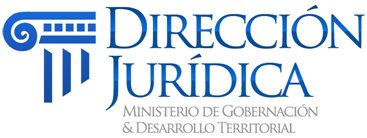 MEMORANDOMIGOBDT-DJ-YA-40-2019.PARA:         Lic. Jenni Vanessa Quintanilla                     Oficial de Información Ad-Honorem  DE:             Lic. David Eugenio Figueroa Vargas                      Director Jurídico ASUNTO:   Informe sobre Servicios de Trámite de Promociones Comerciales y Uso                       de Marca, y las que fueron autorizadas dentro del período solicitado.                    FECHA:          30/01/2019 Por este medio se le saluda, esperando esté cosechando éxitos en sus labores diarias.              En atención a memorando de fecha, 23 de enero de 2019, con referencia número: MEM-UAIP-21-2019, mediante el cual, hace referencia al Art. 4 del Lineamiento Número 1 Para la Publicación de la Información Oficiosa: Lineamiento 2 1.17: Permisos, autorizaciones y concesiones, otorgadas dentro del período de junio a diciembre de 2018, sobre trámites de Promociones Comerciales y de Uso de Marca, informo lo siguiente:TRÁMITES DE PROMOCIONES COMERCIALES (Total: 140):TRÁMITES DE USO DE MARCA (Total: 05):No. NOMBRE COMPLETO DEL TITULAR O BENEFICIARIOTIPO (AUTORIZACIÓN)MONTO ASIGNADOLA VIGENCIAOBJETIVO Y FINALIDADNo. NOMBRE COMPLETO DEL TITULAR O BENEFICIARIOTIPO (AUTORIZACIÓN)MONTO ASIGNADOLA VIGENCIAOBJETIVO Y FINALIDAD1ALMACENES SIMAN, S.A. DE C.V.AUTORIZACIÓN$550.00Del 02 al 03 de junio de 2018Objetivo: Incrementar la venta de sus productos/servicios.Finalidad: Que se autorice la promoción para ejecutarla conforme ordena la Ley2FARMACIA SAN NICOLÁS, S.A. DE C.V.AUTORIZACIÓN$550.00Del 25 de mayo al 18 de julio de 2018Objetivo: Incrementar la venta de sus productos/servicios.Finalidad: Que se autorice la promoción para ejecutarla conforme ordena la Ley3ALMACENES VIDRÍ, S.A. DE C.V.AUTORIZACIÓN$550.00Del 14 de junio al 15 de julio de 2018Objetivo: Incrementar la venta de sus productos/servicios.Finalidad: Que se autorice la promoción para ejecutarla conforme ordena la Ley4BANCO DAVIVIENDA SALVADOREÑO, S.A.AUTORIZACIÓN$550.00Del 28 demayo al 23 de julio de 2018Objetivo: Incrementar la venta de sus productos/servicios.Finalidad: Que se autorice la promoción para ejecutarla conforme ordena la Ley5ALMACENES SIMAN, S.A. DE C.V.AUTORIZACIÓN$550.00Del 05 al 30 de junio de 2018Objetivo: Incrementar la venta de sus productos/servicios.Finalidad: Que se autorice la promoción para ejecutarla conforme ordena la Ley6BANCO DAVIVIENDA SALVADOREÑO, S.A.AUTORIZACIÓN$550.00Del 15 de junio al 15 de agosto de 2018Objetivo: Incrementar la venta de sus productos/servicios.Finalidad: Que se autorice la promoción para ejecutarla conforme ordena la Ley7ROBERTO DUEÑAS LIMITADAAUTORIZACIÓN$550.00Del 18 de junio al 16 de julio de 2018Objetivo: Incrementar la venta de sus productos/servicios.Finalidad: Que se autorice la promoción para ejecutarla conforme ordena la Ley8BANCO AZTECA EL SALVADOR, S.A.AUTORIZACIÓN$550.00Del 11 de junio al 15 de julio de 2018Objetivo: Incrementar la venta de sus productos/servicios.Finalidad: Que se autorice la promoción para ejecutarla conforme ordena la Ley9STEINER, S.A. DE C.V.AUTORIZACIÓN$550.00Del 01 de abril al 24 de julio de 2018Objetivo: Incrementar la venta de sus productos/servicios.Finalidad: Que se autorice la promoción para ejecutarla conforme ordena la Ley10GOMOBILE, S.A. DE C.V.AUTORIZACIÓN$550.00Del 01 de mayo, al 19 de julio de 2018Objetivo: Incrementar la venta de sus productos/servicios.Finalidad: Que se autorice la promoción para ejecutarla conforme ordena la Ley11LACTOLAC, S.A. DE C.V.AUTORIZACIÓN$550.00Del 11 de junio al 13 de julio de 2018Objetivo: Incrementar la venta de sus productos/servicios.Finalidad: Que se autorice la promoción para ejecutarla conforme ordena la Ley12GRUPO Q EL SALVADOR, S.A. DE C.V. AUTORIZACIÓN$550.00Del 15 de abril al 11 de junio de 2018Objetivo: Incrementar la venta de sus productos/servicios.Finalidad: Que se autorice la promoción para ejecutarla conforme ordena la Ley13CALLEJA, S.A. DE C.V.AUTORIZACIÓN$550.00Del 14 de junio al 15 de julio de 2018Objetivo: Incrementar la venta de sus productos/servicios.Finalidad: Que se autorice la promoción para ejecutarla conforme ordena la Ley14ALMACENES SIMAN, S.A. DE C.V.AUTORIZACIÓN$550.0015 de junio de 2018Objetivo: Incrementar la venta de sus productos/servicios.Finalidad: Que se autorice la promoción para ejecutarla conforme ordena la Ley 15UNILEVER DE CENTRO AMÉRICA, S.A. DE C.V.AUTORIZACIÓN$550.00Del 04 de junio al 15 de septiembre de 2018Objetivo: Incrementar la venta de sus productos/servicios.Finalidad: Que se autorice la promoción para ejecutarla conforme ordena la Ley16BELCORP DE EL SALVADOR, S.A. DE C.V.AUTORIZACIÓN$550.00Del 18 de junio al 04 de julio de 2018Objetivo: Incrementar la venta de sus productos/servicios.Finalidad: Que se autorice la promoción para ejecutarla conforme ordena la Ley17BANCO CUSCATLÁN, S.A.AUTORIZACIÓN$550.00Del 16 de julio al 19 de septiembre de 2018Objetivo: Incrementar la venta de sus productos/servicios.Finalidad: Que se autorice la promoción para ejecutarla conforme ordena la Ley18BANCO DAVIVIENDA SALVADOREÑO, S.A.AUTORIZACIÓN$550.00Del 20 de junio al 22 de agosto de 2018Objetivo: Incrementar la venta de sus productos/servicios.Finalidad: Que se autorice la promoción para ejecutarla conforme ordena la Ley19ROBERTO DUEÑAS LIMITADAAUTORIZACIÓN$550.00Del 02 de julio al 08 de agosto de 2018Objetivo: Incrementar la venta de sus productos/servicios.Finalidad: Que se autorice la promoción para ejecutarla conforme ordena la Ley20GGI EUROPEAN TUNING EL SALVADOR, S.A. DE C.V.AUTORIZACIÓN$550.00Del 15 de julio al 19 de octubre de 2018Objetivo: Incrementar la venta de sus productos/servicios.Finalidad: Que se autorice la promoción para ejecutarla conforme ordena la Ley21EDT EL SALVADOR, S.A. DE C.V. AUTORIZACIÓN$550.00Del 01 de julio al 31 de agosto de 2018Objetivo: Incrementar la venta de sus productos/servicios.Finalidad: Que se autorice la promoción para ejecutarla conforme ordena la Ley22FEDECRÉDITO, DE C.V.AUTORIZACIÓN$550.00Del 05 de julio  de 2018 al 07 de enero de 2019Objetivo: Incrementar la venta de sus productos/servicios.Finalidad: Que se autorice la promoción para ejecutarla conforme ordena la Ley23METROCENTRO, S.A. DE C.V.AUTORIZACIÓN$550.00Del 14 de junio al 10 de julio de 2018Objetivo: Incrementar la venta de sus productos/servicios.Finalidad: Que se autorice la promoción para ejecutarla conforme ordena la Ley24METROCENTRO, S.A. DE C.V.AUTORIZACIÓN$550.00Del 13 de junio al 10 de julio de 2018Objetivo: Incrementar la venta de sus productos/servicios.Finalidad: Que se autorice la promoción para ejecutarla conforme ordena la Ley25METROCENTRO, S.A. DE C.V.AUTORIZACIÓN$550.00Del 01 de junio al 30 de julio de 2018Objetivo: Incrementar la venta de sus productos/servicios.Finalidad: Que se autorice la promoción para ejecutarla conforme ordena la Ley26ALMACENES BOU, S.A. DE C.V.AUTORIZACIÓN$550.00Del 01 de junio al 14 de julio de 2018Objetivo: Incrementar la venta de sus productos/servicios.Finalidad: Que se autorice la promoción para ejecutarla conforme ordena la Ley27FUN MOVIL, S.A. DE C.V.AUTORIZACIÓN$550.00Del 30 de mayo de 2018 al 30 de mayo de 2019Objetivo: Incrementar la venta de sus productos/servicios.Finalidad: Que se autorice la promoción para ejecutarla conforme ordena la Ley28INDUSTRIAS ALIMENTICIAS KERN´S, S.A. DE C.V.AUTORIZACIÓN$550.00Del 01 de junio al 18 de julio de 2018Objetivo: Incrementar la venta de sus productos/servicios.Finalidad: Que se autorice la promoción para ejecutarla conforme ordena la Ley29UNICOMER, S.A. DE C.V.AUTORIZACIÓN$550.00Del 14 de mayo al11 de julio de 2018Objetivo: Incrementar la venta de sus productos/servicios.Finalidad: Que se autorice la promoción para ejecutarla conforme ordena la Ley30UNICOMER, S.A. DE C.V.AUTORIZACIÓN$550.00Del 09 de abril al 19 de julio de 2018Objetivo: Incrementar la venta de sus productos/servicios.Finalidad: Que se autorice la promoción para ejecutarla conforme ordena la Ley31DERIVADOS DE MAÍZ DE EL SALVADOR, S.A. DE C.V.AUTORIZACIÓN$550.00Del 17 de julio al 13 de agosto de 2018Objetivo: Incrementar la venta de sus productos/servicios.Finalidad: Que se autorice la promoción para ejecutarla conforme ordena la Ley32SERVAMATIC, S.A. DE C.V.AUTORIZACIÓN$550.00Del 11 de julio al 01 de septiembre de 2018Objetivo: Incrementar la venta de sus productos/servicios.Finalidad: Que se autorice la promoción para ejecutarla conforme ordena la Ley33SAMSUNG ELECTRONICS LATINOAMERICA (ZONA LIBRE), S.A. SUCURSAL EL SALVADORAUTORIZACIÓN$550.00Del 18 de junio al 29 de julio de 2018Objetivo: Incrementar la venta de sus productos/servicios.Finalidad: Que se autorice la promoción para ejecutarla conforme ordena la Ley34ALMACENES SIMAN, S.A. DE C.V.AUTORIZACIÓN$550.00Del 12 al 24 de agosto de 2018Objetivo: Incrementar la venta de sus productos/servicios.Finalidad: Que se autorice la promoción para ejecutarla conforme ordena la Ley35IGLESIA CATÓLICA APOSTÓLICA Y ROMANA EN EL SALVADOR ARQUIDIÓCESIS SAN SALVADOR. PARROQUIA SAN SEBASTIÁN MÁRTIR.AUTORIZACIÓN$550.00Del 27 de julio al 20 de enero de 2019Objetivo: Incrementar la venta de sus productos/servicios.Finalidad: Que se autorice la promoción para ejecutarla conforme ordena la Ley36INVERSIONES TEXTILES MAS, S.A. DE C.V.AUTORIZACIÓN$550.00Del 16 de julio al 18 de septiembre de 2018Objetivo: Incrementar la venta de sus productos/servicios.Finalidad: Que se autorice la promoción para ejecutarla conforme ordena la Ley37ALMACENES VIDRÍ, S.A. DE C.V.AUTORIZACIÓN$550.00Del 15 de junio al 27 de julio de 2018Objetivo: Incrementar la venta de sus productos/servicios.Finalidad: Que se autorice la promoción para ejecutarla conforme ordena la Ley37ALMACENES VIDRÍ, S.A. DE C.V.AUTORIZACIÓN$550.00Del 11 de junio al 31 de julio de 2018Objetivo: Incrementar la venta de sus productos/servicios.Finalidad: Que se autorice la promoción para ejecutarla conforme ordena la Ley39POLLO CAMPERO, S.A. DE C.V.AUTORIZACIÓN$550.00Del 13 de julio al 10 de agosto de 2018Objetivo: Incrementar la venta de sus productos/servicios.Finalidad: Que se autorice la promoción para ejecutarla conforme ordena la Ley40PINTURERÍAS COMEX DE EL SALVADOR, S.A. DE C.V.AUTORIZACIÓN$550.00Del 31 de julio al 30 de septiembre de 2018Objetivo: Incrementar la venta de sus productos/servicios.Finalidad: Que se autorice la promoción para ejecutarla conforme ordena la Ley41BANCO CUSCATLÁN, S.A.AUTORIZACIÓN$550.00Del 23 de julio al 07 de septiembre de 2018Objetivo: Incrementar la venta de sus productos/servicios.Finalidad: Que se autorice la promoción para ejecutarla conforme ordena la Ley42TELECOMODA, S.A. DE C.V.AUTORIZACIÓN$550.00Del 25 de julio al 01 de abril de 2019Objetivo: Incrementar la venta de sus productos/servicios.Finalidad: Que se autorice la promoción para ejecutarla conforme ordena la Ley43ALMACENES SIMAN, S.A. DE C.V.AUTORIZACIÓN$550.00Del 24 de julio al 05 de septiembre de 2018Objetivo: Incrementar la venta de sus productos/servicios.Finalidad: Que se autorice la promoción para ejecutarla conforme ordena la Ley44CLUB DE PLAYAS SALINITAS, S.A. DE C.V.AUTORIZACIÓN$550.00Del 01 de agosto al 05 de marzo de 2019Objetivo: Incrementar la venta de sus productos/servicios.Finalidad: Que se autorice la promoción para ejecutarla conforme ordena la Ley45NESTLÉ EL SALVADOR, S.A. DE C.V.AUTORIZACIÓN$550.00Del 16 de julio al 30 de septiembre Objetivo: Incrementar la venta de sus productos/servicios.Finalidad: Que se autorice la promoción para ejecutarla conforme ordena la Ley46BANCO AGRICOLA, S.A.AUTORIZACIÓN$550.00Del 01 de agosto al 21 de enero de 2019Objetivo: Incrementar la venta de sus productos/servicios.Finalidad: Que se autorice la promoción para ejecutarla conforme ordena la Ley47BANCO PROMERICA, S.A.AUTORIZACIÓN$550.00Del 07 de agosto de 2018 al 21 de marzo de 2019Objetivo: Incrementar la venta de sus productos/servicios.Finalidad: Que se autorice la promoción para ejecutarla conforme ordena la Ley48NESTLÉ EL SALVADOR, S.A. DE C.V.AUTORIZACIÓN$550.00Del 01 de junio al 31 de julio de 2018Objetivo: Incrementar la venta de sus productos/servicios.Finalidad: Que se autorice la promoción para ejecutarla conforme ordena la Ley49SERVAMATIC, S.A. DE C.V.AUTORIZACIÓN$550.00Del 09 de agosto al 13 de septiembre de 2018Objetivo: Incrementar la venta de sus productos/servicios.Finalidad: Que se autorice la promoción para ejecutarla conforme ordena la Ley50REMESAS Y PAGOS CUCA, LTDA. DE C.V.AUTORIZACIÓN$550.00Del 15 de agosto al 28 de septiembre de 2018Objetivo: Incrementar la venta de sus productos/servicios.Finalidad: Que se autorice la promoción para ejecutarla conforme ordena la Ley51IGLESIA CATÓLICA APOSTÓLICA Y ROMANA EN EL SALVADOR ARQUIDIÓCESIS SAN SALVADOR. DIÓCESIS DE  ZACATECOLUCAAUTORIZACIÓN$550.00Del 21 de agosto al 28 de diciembre de 2018Objetivo: Incrementar la venta de sus productos/servicios.Finalidad: Que se autorice la promoción para ejecutarla conforme ordena la Ley52CREDICAMPO, S.C. DE R.L. DE C.V.AUTORIZACIÓN$550.00Del 01 de septiembre de 2018 al 05 de enero de 2019Objetivo: Incrementar la venta de sus productos/servicios.Finalidad: Que se autorice la promoción para ejecutarla conforme ordena la Ley53CENTRO FARMACÉUTICO DE LA FUERZA ARMADA AUTORIZACIÓN$550.00Del 22 de agosto al 11 de octubre de 2018Objetivo: Incrementar la venta de sus productos/servicios.Finalidad: Que se autorice la promoción para ejecutarla conforme ordena la Ley54FUNDACIÓN SALVADOREÑA DE LA TERCERA EDAD (FUSATE)AUTORIZACIÓN$550.00Del 13 de agosto al 18 de abril de 2019Objetivo: Incrementar la venta de sus productos/servicios.Finalidad: Que se autorice la promoción para ejecutarla conforme ordena la Ley55BANCO PROMERICA, S.A.AUTORIZACIÓN$550.00Del 22 de agosto al 08 de octubre de 2018Objetivo: Incrementar la venta de sus productos/servicios.Finalidad: Que se autorice la promoción para ejecutarla conforme ordena la Ley56SISTEMAS COMESTIBLES, S.A. DE C.V.AUTORIZACIÓN$550.00Del 15 de agosto al 16 de septiembre de 2018Objetivo: Incrementar la venta de sus productos/servicios.Finalidad: Que se autorice la promoción para ejecutarla conforme ordena la Ley 57SCOTIABANK EL SALVADOR, S.A.AUTORIZACIÓN$550.00Del 03 de septiembre al 12 de diciembre de 2018Objetivo: Incrementar la venta de sus productos/servicios.Finalidad: Que se autorice la promoción para ejecutarla conforme ordena la Ley58ALMACENES VIDRÍ, S.A. DE C.V.AUTORIZACIÓN$550.00Del 13 de agosto al 19 de septiembre de 2018Objetivo: Incrementar la venta de sus productos/servicios.Finalidad: Que se autorice la promoción para ejecutarla conforme ordena la Ley59ALMACENES VIDRÍ, S.A. DE C.V.AUTORIZACIÓN$550.00Del 13 de agosto al 05 de octubre de 2018Objetivo: Incrementar la venta de sus productos/servicios.Finalidad: Que se autorice la promoción para ejecutarla conforme ordena la Ley60SCOTIABANK EL SALVADOR, S.A.AUTORIZACIÓN$550.00Del 01 de septiembre de 2018 al 24 de enero de 2019Objetivo: Incrementar la venta de sus productos/servicios.Finalidad: Que se autorice la promoción para ejecutarla conforme ordena la Ley61ALMACENES SIMAN, S.A. DE C.V.AUTORIZACIÓN$550.00Del 17 de agosto al 19 de septiembre de 2018Objetivo: Incrementar la venta de sus productos/servicios.Finalidad: Que se autorice la promoción para ejecutarla conforme ordena la Ley62SABRITAS Y CÍA., S. EN C. DE C.V.AUTORIZACIÓN$550.00Del 01 de agosto al 15 de septiembre de 2018Objetivo: Incrementar la venta de sus productos/servicios.Finalidad: Que se autorice la promoción para ejecutarla conforme ordena la Ley63SERVAMATIC, S.A. DE C.V.AUTORIZACIÓN$550.00Del 01 de septiembre al 27 de octubre de 2018Objetivo: Incrementar la venta de sus productos/servicios.Finalidad: Que se autorice la promoción para ejecutarla conforme ordena la Ley64ALMACENES SIMAN, S.A. DE C.V.AUTORIZACIÓN$550.00Del 27 de agosto al 10 de octubre de 2018Objetivo: Incrementar la venta de sus productos/servicios.Finalidad: Que se autorice la promoción para ejecutarla conforme ordena la Ley65EDT EL SALVADOR, S.A. DE C.V. AUTORIZACIÓN$550.00Del 01 de noviembre al 14 de diciembre de 2018Objetivo: Incrementar la venta de sus productos/servicios.Finalidad: Que se autorice la promoción para ejecutarla conforme ordena la Ley66SCOTIABANK EL SALVADOR, S.A.AUTORIZACIÓN$550.00Del 07 de septiembre al 26 de octubre de 2018Objetivo: Incrementar la venta de sus productos/servicios.Finalidad: Que se autorice la promoción para ejecutarla conforme ordena la Ley67ALMACENES SIMAN, S.A. DE C.V.AUTORIZACIÓN$550.00Del 01 de septiembre al 10 de noviembre de 2018Objetivo: Incrementar la venta de sus productos/servicios.Finalidad: Que se autorice la promoción para ejecutarla conforme ordena la Ley68GRUPO CAVERNA, S.A. DE C.V.AUTORIZACIÓN$550.00Del 06 de septiembre al 24 de octubre de 2018Objetivo: Incrementar la venta de sus productos/servicios.Finalidad: Que se autorice la promoción para ejecutarla conforme ordena la Ley69DIJESA, S.A.AUTORIZACIÓN$550.00Del 01 de septiembre al 05 de diciembre de 2018Objetivo: Incrementar la venta de sus productos/servicios.Finalidad: Que se autorice la promoción para ejecutarla conforme ordena la Ley70EDITORIAL ALTAMIRANO MADRÍZ, S.A. DE C.V.AUTORIZACIÓN$550.00Del 10 de septiembre al 30 de noviembre de 2018Objetivo: Incrementar la venta de sus productos/servicios.Finalidad: Que se autorice la promoción para ejecutarla conforme ordena la Ley71EDITORIAL ALTAMIRANO MADRÍZ, S.A. DE C.V.AUTORIZACIÓN$550.00Del 12 de septiembre al 30 de noviembre de 2018Objetivo: Incrementar la venta de sus productos/servicios.Finalidad: Que se autorice la promoción para ejecutarla conforme ordena la Ley72VARIEDADES GÉNESIS, S.A. DE C.V.AUTORIZACIÓN$550.00Del 19 de septiembre al 01 de octubre de 2018Objetivo: Incrementar la venta de sus productos/servicios.Finalidad: Que se autorice la promoción para ejecutarla conforme ordena la Ley73DISTRIBUCIÓN ILIMITADA, S.A. DE C.V.AUTORIZACIÓN$550.00Del 21 de agosto al 04 de enero de 2019Objetivo: Incrementar la venta de sus productos/servicios.Finalidad: Que se autorice la promoción para ejecutarla conforme ordena la Ley74ASOCIACIÓN FE Y ALEGRÍAAUTORIZACIÓN$550.00Del 01 de octubre de 2018 al 07 de enero de 2019Objetivo: Incrementar la venta de sus productos/servicios.Finalidad: Que se autorice la promoción para ejecutarla conforme ordena la Ley75BANCO CUSCATLÁN, S.A.AUTORIZACIÓN$550.00Del 15 de septiembre al 31 de octubre de 2018Objetivo: Incrementar la venta de sus productos/servicios.Finalidad: Que se autorice la promoción para ejecutarla conforme ordena la Ley76FUNDES EL SALVADOR, S.A. DE C.V.AUTORIZACIÓN$550.00Del 12 de septiembre de 2018 al 26 de febrero de 2019Objetivo: Incrementar la venta de sus productos/servicios.Finalidad: Que se autorice la promoción para ejecutarla conforme ordena la Ley77DINANT DE EL SALVADOR, S.A. DE C.V.AUTORIZACIÓN$550.00Del 01 de octubre de 2018 al 15 de enero de 2019Objetivo: Incrementar la venta de sus productos/servicios.Finalidad: Que se autorice la promoción para ejecutarla conforme ordena la Ley78UNICOMER, S.A. DE C.V.AUTORIZACIÓN$550.00Del 10 de agosto al 09 de septiembre de 2018Objetivo: Incrementar la venta de sus productos/servicios.Finalidad: Que se autorice la promoción para ejecutarla conforme ordena la Ley79UNICOMER, S.A. DE C.V.AUTORIZACIÓN$550.00Del 31 de agosto al 10 de octubre de 2018Objetivo: Incrementar la venta de sus productos/servicios.Finalidad: Que se autorice la promoción para ejecutarla conforme ordena la Ley 80FUNDACIÓN AYÚDAME A VIVIRAUTORIZACIÓN$550.00Del 01 de octubre de 2018 al 08 de febrero de 2019Objetivo: Incrementar la venta de sus productos/servicios.Finalidad: Que se autorice la promoción para ejecutarla conforme ordena la Ley81DLC, S.A. DE C.V.AUTORIZACIÓN$550.00Del 19 de septiembre al 23 de octubre de 2018Objetivo: Incrementar la venta de sus productos/servicios.Finalidad: Que se autorice la promoción para ejecutarla conforme ordena la Ley82IMPRESSA, S.A. DE C.V.AUTORIZACIÓN$550.00Del 01 de octubre al 07 de noviembre de 2018Objetivo: Incrementar la venta de sus productos/servicios.Finalidad: Que se autorice la promoción para ejecutarla conforme ordena la Ley83FEDECRÉDITO, DE C.V.AUTORIZACIÓN$550.00Del 15 de octubre de 2018 al 11 de enero de 2019Objetivo: Incrementar la venta de sus productos/servicios.Finalidad: Que se autorice la promoción para ejecutarla conforme ordena la Ley84BANCO PROMERICA, S.A.AUTORIZACIÓN$550.00Del 01 de octubre de 2018 al 04 de enero de 2019Objetivo: Incrementar la venta de sus productos/servicios.Finalidad: Que se autorice la promoción para ejecutarla conforme ordena la Ley85VOICEWEB AMERICAS, S.A. DE C.V.AUTORIZACIÓN$550.00Del 15 de octubre de 2018 al 16 de enero de 2019 Objetivo: Incrementar la venta de sus productos/servicios.Finalidad: Que se autorice la promoción para ejecutarla conforme ordena la Ley86CALLEJA, S.A. DE C.V.AUTORIZACIÓN$550.00Del 10 de octubre al 09 de noviembre de 2018 Objetivo: Incrementar la venta de sus productos/servicios.Finalidad: Que se autorice la promoción para ejecutarla conforme ordena la Ley87KELLOGG EL SALVADOR, LTDA. DE C.V.AUTORIZACIÓN$550.00Del 01 de octubre de 2018, al 31 de marzo de 2019Objetivo: Incrementar la venta de sus productos/servicios.Finalidad: Que se autorice la promoción para ejecutarla conforme ordena la Ley88BANCO G&T CONTINENTAL EL SALVADOR, S.A.AUTORIZACIÓN$550.00Del 01 de octubre al 05 de noviembre de 2018Objetivo: Incrementar la venta de sus productos/servicios.Finalidad: Que se autorice la promoción para ejecutarla conforme ordena la Ley89INVERSIONES CHEVRON, S.A. DE C.V.AUTORIZACIÓN$550.00Del 08 de noviembre al 31 de diciembre de 2018Objetivo: Incrementar la venta de sus productos/servicios.Finalidad: Que se autorice la promoción para ejecutarla conforme ordena la Ley90ALMACENES SIMAN, S.A. DE C.V.AUTORIZACIÓN$550.00Del 01 de octubre al 05 de noviembre de 2018Objetivo: Incrementar la venta de sus productos/servicios.Finalidad: Que se autorice la promoción para ejecutarla conforme ordena la Ley91MOVIX EL SALVADOR, S.A. DE C.V.AUTORIZACIÓN$550.00Del 01 de noviembre de 2018 al 31 de enero de 2019Objetivo: Incrementar la venta de sus productos/servicios.Finalidad: Que se autorice la promoción para ejecutarla conforme ordena la Ley92FREUND, S.A. DE C.V.AUTORIZACIÓN$550.00Del 08 de octubre al 21 de noviembre de 2018Objetivo: Incrementar la venta de sus productos/servicios.Finalidad: Que se autorice la promoción para ejecutarla conforme ordena la Ley93FREUND, S.A. DE C.V.AUTORIZACIÓN$550.00Del 15 de octubre de 2018 al 07 de enero de 2019Objetivo: Incrementar la venta de sus productos/servicios.Finalidad: Que se autorice la promoción para ejecutarla conforme ordena la Ley94BANCO CUSCATLÁN, S.A.AUTORIZACIÓN$550.00Del 01 de octubre al 16 de noviembre de 2018Objetivo: Incrementar la venta de sus productos/servicios.Finalidad: Que se autorice la promoción para ejecutarla conforme ordena la Ley95SABRITAS Y CÍA., S. EN C. DE C.V.AUTORIZACIÓN$550.00Del 16 de septiembre al 31 de octubre de 2018Objetivo: Incrementar la venta de sus productos/servicios.Finalidad: Que se autorice la promoción para ejecutarla conforme ordena la Ley96SERSAPRO, S.A. DE C.V.AUTORIZACIÓN$550.00Del 01 de octubre al 19 de diciembre de 2018Objetivo: Incrementar la venta de sus productos/servicios.Finalidad: Que se autorice la promoción para ejecutarla conforme ordena la Ley97BANCO CUSCATLÁN, S.A.AUTORIZACIÓN$550.00Del 01 de noviembre de 2018 al 31 de enero de 2019Objetivo: Incrementar la venta de sus productos/servicios.Finalidad: Que se autorice la promoción para ejecutarla conforme ordena la Ley98AIR PAK, S.A. DE C.V.AUTORIZACIÓN$550.00Del 01 de noviembre de 2018 al 04 de enero de 2019Objetivo: Incrementar la venta de sus productos/servicios.Finalidad: Que se autorice la promoción para ejecutarla conforme ordena la Ley99FREUND, S.A. DE C.V.AUTORIZACIÓN$550.00Del 01 de noviembre de 2018 al 28 de febrero de 2019Objetivo: Incrementar la venta de sus productos/servicios.Finalidad: Que se autorice la promoción para ejecutarla conforme ordena la Ley100FUNDACIÓN PARAÍSO DOWN EL SALVADOR AUTORIZACIÓN$550.0028/10/2018Objetivo: Incrementar la venta de sus productos/servicios.Finalidad: Que se autorice la promoción para ejecutarla conforme ordena la Ley101PRODUCTOS ALIMENTICIOS DIANA, S.A. DE C.V.AUTORIZACIÓN$550.00Del 15 de noviembre de 2018 al 15 de enero de 2019Objetivo: Incrementar la venta de sus productos/servicios.Finalidad: Que se autorice la promoción para ejecutarla conforme ordena la Ley102REMESAS Y PAGOS CUCA, LTDA. DE C.V.AUTORIZACIÓN$550.00Del 01 de noviembre al 06 de diciembre de 2018Objetivo: Incrementar la venta de sus productos/servicios.Finalidad: Que se autorice la promoción para ejecutarla conforme ordena la Ley103MOVIX EL SALVADOR, S.A. DE C.V.AUTORIZACIÓN$550.00Del 01 de noviembre de 2018 al 15 de enero de 2019Objetivo: Incrementar la venta de sus productos/servicios.Finalidad: Que se autorice la promoción para ejecutarla conforme ordena la Ley104ALCANCE INTEGRAL EL SALVADOR, S.A. DE C.V.AUTORIZACIÓN$550.00Del 26 de octubre al 03 de diciembre de 2018Objetivo: Incrementar la venta de sus productos/servicios.Finalidad: Que se autorice la promoción para ejecutarla conforme ordena la Ley105EAGLE MOTORS, S.A. DE C.V.AUTORIZACIÓN$550.00Del 27 de octubre al 08 de diciembre de 2018Objetivo: Incrementar la venta de sus productos/servicios.Finalidad: Que se autorice la promoción para ejecutarla conforme ordena la Ley106FARMACÉUTICOS EQUIVALENTES, S.A. DE C.V.AUTORIZACIÓN$550.00Del 15 de noviembre al 04 de febrero de 2019Objetivo: Incrementar la venta de sus productos/servicios.Finalidad: Que se autorice la promoción para ejecutarla conforme ordena la Ley107VOICEWEB AMERICAS, S.A. DE C.V.AUTORIZACIÓN$550.00Del 05 de noviembre de 2018, al 06 de febrero de 2019Objetivo: Incrementar la venta de sus productos/servicios.Finalidad: Que se autorice la promoción para ejecutarla conforme ordena la Ley108CCAMETRO S.C. DE R.L. DE C.V.AUTORIZACIÓN$550.00Del 08 de octubre al 27 de diciembre de 2018Objetivo: Incrementar la venta de sus productos/servicios.Finalidad: Que se autorice la promoción para ejecutarla conforme ordena la Ley109ALMACENES VIDRÍ, S.A. DE C.V.AUTORIZACIÓN$550.00Del 01 de octubre al 07 de diciembre de 2018Objetivo: Incrementar la venta de sus productos/servicios.Finalidad: Que se autorice la promoción para ejecutarla conforme ordena la Ley110ADOC, S.A. DE C.V.AUTORIZACIÓN$550.00Del 01 al 24 de noviembre de 2018Objetivo: Incrementar la venta de sus productos/servicios.Finalidad: Que se autorice la promoción para ejecutarla conforme ordena la Ley111FREUND, S.A. DE C.V.AUTORIZACIÓN$550.00Del 05 de noviembre de 2018, al 20 de febrero de 2019Objetivo: Incrementar la venta de sus productos/servicios.Finalidad: Que se autorice la promoción para ejecutarla conforme ordena la Ley112DLC, S.A. DE C.V.AUTORIZACIÓN$550.00Del 16 de noviembre de 2018, al 04 de enero de 2019Objetivo: Incrementar la venta de sus productos/servicios.Finalidad: Que se autorice la promoción para ejecutarla conforme ordena la Ley113METROCENTRO, S.A. DE C.V.AUTORIZACIÓN$550.00Del 10 de noviembre de 2018, al 08 de enero de 2019Objetivo: Incrementar la venta de sus productos/servicios.Finalidad: Que se autorice la promoción para ejecutarla conforme ordena la Ley114FONDO SOCIAL PARA LA VIVIENDA (FSV)AUTORIZACIÓN$550.00Del 24 de septiembre al 07 de diciembre de 2018Objetivo: Incrementar la venta de sus productos/servicios.Finalidad: Que se autorice la promoción para ejecutarla conforme ordena la Ley115TELECOMODA, S.A. DE C.V.AUTORIZACIÓN$550.00Del 19 de noviembre al 19 de diciembre de 2018Objetivo: Incrementar la venta de sus productos/servicios.Finalidad: Que se autorice la promoción para ejecutarla conforme ordena la Ley116BANCO CUSCATLÁN, S.A. AUTORIZACIÓN$550.00Del 12 de noviembre de 2018, al 29 de enero de 2019Objetivo: Incrementar la venta de sus productos/servicios.Finalidad: Que se autorice la promoción para ejecutarla conforme ordena la Ley117ALMACENES VIDRÍ, S.A. DE C.V.  AUTORIZACIÓN$550.00Del 12 de noviembre al 20 de diciembre de 2018Objetivo: Incrementar la venta de sus productos/servicios.Finalidad: Que se autorice la promoción para ejecutarla conforme ordena la Ley118PINTURERÍAS COMEX DE EL SALVADOR, S.A. DE C.V.AUTORIZACIÓN$550.00Del 26 de noviembre de 2018, al 11 de enero de 2019Objetivo: Incrementar la venta de sus productos/servicios.Finalidad: Que se autorice la promoción para ejecutarla conforme ordena la Ley119FREUND, S.A. DE C.V.AUTORIZACIÓN$550.00Del 26 de noviembre de 2018, al 04 de enero de 2019Objetivo: Incrementar la venta de sus productos/servicios.Finalidad: Que se autorice la promoción para ejecutarla conforme ordena la Ley120ALMACENES SIMAN, S.A. DE C.V.AUTORIZACIÓN$550.00Del 19 de noviembre al 05 de diciembre de 2018Objetivo: Incrementar la venta de sus productos/servicios.Finalidad: Que se autorice la promoción para ejecutarla conforme ordena la Ley121BANCO ATLÁNTIDA EL SALVADOR, S.A.  AUTORIZACIÓN$550.00Del 24 de noviembre de 2018 al 06 de enero de 2019Objetivo: Incrementar la venta de sus productos/servicios.Finalidad: Que se autorice la promoción para ejecutarla conforme ordena la Ley122ASOCIACIÓN DE FRAILES FRANCISCANOS O.F.M. DE CENTROAMÉRICA Y PANAMÁAUTORIZACIÓN$550.00Del 19 de diciembre de 2018 al 04 de mayo de 2019Objetivo: Incrementar la venta de sus productos/servicios.Finalidad: Que se autorice la promoción para ejecutarla conforme ordena la Ley123ALMACENES SIMAN, S.A. DE C.V. AUTORIZACIÓN$550.0023 de noviembre de 2018, único díaObjetivo: Incrementar la venta de sus productos/servicios.Finalidad: Que se autorice la promoción para ejecutarla conforme ordena la Ley124SCOTIABANK EL SALVADOR, S.A.AUTORIZACIÓN$550.00Del 26 de noviembre al 26 de diciembre de 2018Objetivo: Incrementar la venta de sus productos/servicios.Finalidad: Que se autorice la promoción para ejecutarla conforme ordena la Ley125DESARROLLOS HOTELEROS DE EL SALVADOR, S.A. DE C.V.AUTORIZACIÓN$550.00Del 01 al 23 de diciembre de 2018Objetivo: Incrementar la venta de sus productos/servicios.Finalidad: Que se autorice la promoción para ejecutarla conforme ordena la Ley126BANCO DAVIVIENDA SALVADOREÑO, S.A.AUTORIZACIÓN$550.00Del 01 de noviembre al 18 de enero de 2019Objetivo: Incrementar la venta de sus productos/servicios.Finalidad: Que se autorice la promoción para ejecutarla conforme ordena la Ley127ROBERTO DUEÑAS LIMITADAAUTORIZACIÓN$550.00Del 04 al 26 de diciembre de 2018Objetivo: Incrementar la venta de sus productos/servicios.Finalidad: Que se autorice la promoción para ejecutarla conforme ordena la Ley128ALMACENES SIMAN, S.A. DE C.V.AUTORIZACIÓN$550.00Del 01 al 02 de diciembre de 2018Objetivo: Incrementar la venta de sus productos/servicios.Finalidad: Que se autorice la promoción para ejecutarla conforme ordena la Ley129DISTRIBUIDORA ZABLAH, S.A. DE C.V.AUTORIZACIÓN$550.00Del 01 de diciembre de 2018, al 02 de enero de 2019Objetivo: Incrementar la venta de sus productos/servicios.Finalidad: Que se autorice la promoción para ejecutarla conforme ordena la Ley130PRODUCTOS MEDICO FARMACÉUTICOS, S.A. DE C.V.AUTORIZACIÓN$550.00Del 05 al 14 de diciembre de 2018Objetivo: Incrementar la venta de sus productos/servicios.Finalidad: Que se autorice la promoción para ejecutarla conforme ordena la Ley131NESTLÉ EL SALVADOR, S.A. DE C.V.AUTORIZACIÓN$550.00Del 07 de enero al 31 de marzo de 2019Objetivo: Incrementar la venta de sus productos/servicios.Finalidad: Que se autorice la promoción para ejecutarla conforme ordena la Ley132BANCO AZTECA EL SALVADOR, S.A.AUTORIZACIÓN$550.00Del 10 de diciembre de 2018, al 11 de febrero de 2019Objetivo: Incrementar la venta de sus productos/servicios.Finalidad: Que se autorice la promoción para ejecutarla conforme ordena la Ley133ALMACENES SIMAN, S.A. DE C.V.AUTORIZACIÓN$550.00Del 21 de septiembre al 21 de octubre de 2018Objetivo: Incrementar la venta de sus productos/servicios.Finalidad: Que se autorice la promoción para ejecutarla conforme ordena la Ley134BANCO DAVIVIENDA SALVADOREÑO, S.A.AUTORIZACIÓN$550.00Del 01 de enero al 10 de enero de 2020Objetivo: Incrementar la venta de sus productos/servicios.Finalidad: Que se autorice la promoción para ejecutarla conforme ordena la Ley135FUN MOVIL, S.A. DE C.V.AUTORIZACIÓN$550.00Del 04 de septiembre de 2018, hasta el 03 de septiembre de 2019Objetivo: Incrementar la venta de sus productos/servicios.Finalidad: Que se autorice la promoción para ejecutarla conforme ordena la Ley136FUN MOVIL, S.A. DE C.V.AUTORIZACIÓN$550.00Del 14 de enero al 15 de febrero de 2019Objetivo: Incrementar la venta de sus productos/servicios.Finalidad: Que se autorice la promoción para ejecutarla conforme ordena la Ley137ALMACENES SIMAN, S.A. DE C.V.AUTORIZACIÓN$550.00Único día 13 de diciembre de 2018Objetivo: Incrementar la venta de sus productos/servicios.Finalidad: Que se autorice la promoción para ejecutarla conforme ordena la Ley138FREUND, S.A. DE C.V.AUTORIZACIÓN$550.00Del 02 de enero al 22 de febrero de 2019Objetivo: Incrementar la venta de sus productos/servicios.Finalidad: Que se autorice la promoción para ejecutarla conforme ordena la Ley139ASOCIACIÓN ÁGAPE DE EL SALVADORAUTORIZACIÓN$550.00Del 18 de diciembre de 2018, al 14 de diciembre de 2019Objetivo: Incrementar la venta de sus productos/servicios.Finalidad: Que se autorice la promoción para ejecutarla conforme ordena la Ley140SCOTIABANK EL SALVADOR, S.A. AUTORIZACIÓN$550.00Del 15 de enero al 22 de abril de 2019Objetivo: Incrementar la venta de sus productos/servicios.Finalidad: Que se autorice la promoción para ejecutarla conforme ordena la LeyNo. NOMBRE COMPLETO DEL TITULAR O BENEFICIARIOTIPO (AUTORIZACIÓN)MONTO ASIGNADOLA VIGENCIAOBJETIVO Y FINALIDADNo. NOMBRE COMPLETO DEL TITULAR O BENEFICIARIOTIPO (AUTORIZACIÓN)MONTO ASIGNADOLA VIGENCIAOBJETIVO Y FINALIDAD1FUNDACIÓN SALVADOREÑA PARA EL DESARROLLO ECONÓMICO Y SOCIALAUTORIZACIÓN$550.00IlimitadaObjetivo: Registrar la marca requerida para proteger productos/servicios.Finalidad: Que se autorice el uso de la palabra: “El Salvador” dentro de la marca a Registrar2MARKETING ARM EL SALVADOR, S.A. DE C.V.AUTORIZACIÓN$550.00IlimitadaObjetivo: Registrar la marca requerida para proteger productos/servicios.Finalidad: Que se autorice el uso de la palabra: “El Salvador” dentro de la marca a Registrar3JUAN CARLOS RAMOS VIGILAUTORIZACIÓN$550.00IlimitadaObjetivo: Registrar la marca requerida para proteger productos/servicios.4FUNDACIÓN IRIS DE CENTROAMÉRICAAUTORIZACIÓN$550.00IlimitadaFinalidad: Que se autorice el uso de la palabra: “El Salvador” dentro de la marca a Registrar5ASOCIACIÓN VISIÓN EL SALVADORAUTORIZACIÓN$550.00IlimitadaObjetivo: Registrar la marca requerida para proteger productos/servicios.